Publicado en Madrid el 12/04/2021 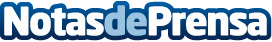 Comprar online hasta colchones, según Flavio SeguraQue el coronavirus ha cambiado por completo los hábitos de adquisición de la sociedad española parece estar fuera de dudas totalmente. Incrementos de compras por medios digitales de más del 60% durante el segundo trimestre del 2020 por poner un ejemplo. Pero… la cuestión es si esto puede ser sostenible en el futuro… ¿Qué va a pasar con el comercio minorista? Y ¿con sus familias?: No parece tener un desenlace muy felizDatos de contacto:flavio segura castro601186760Nota de prensa publicada en: https://www.notasdeprensa.es/comprar-online-hasta-colchones-segun-flavio Categorias: Interiorismo E-Commerce Consumo http://www.notasdeprensa.es